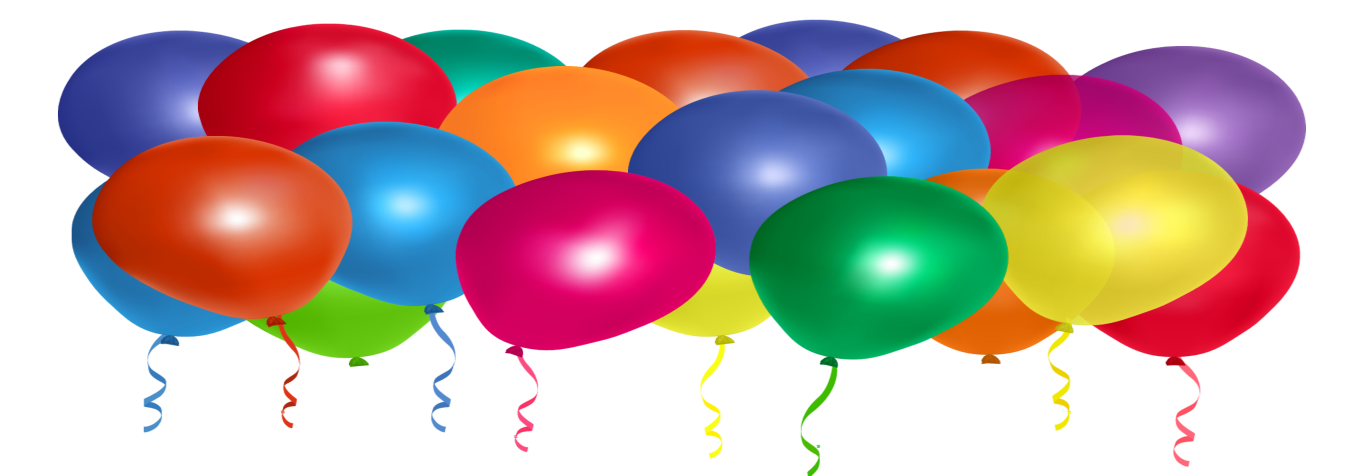 Mini Meatballs stuffed in Italian breadChicken FingersMini Hot DogsGrilled Cheese SquaresNutella Banana SushiMini Grandma PizzaMozzarella SticksAnts on a Log – Stuffed Celery SticksShrimp in Cucumber CupsTostada Cups filled with Chili BeansHummus with Baby Carrots and Apples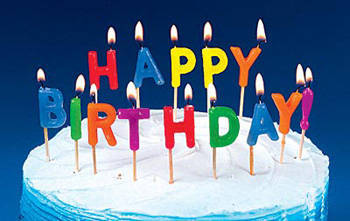 